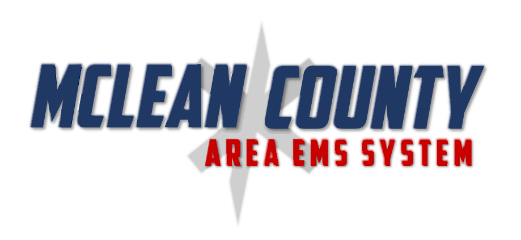 2020 Protocol Update Equipment Transition PlanMedicationsFluidsOther Equipment SuppliesBLSILSALSIbuprofenBenadryl ZofranAtroventIbuprofen Amiodarone D10WBenadryl (Tab)Zofran (ODT)LevophedBenadryl (Tab)Zofran (ODT)KetamineRocuronium 1/1/20201/1/20201/1/2020ILSALSLactated RingersLactated RingersReplacement through expirationReplacement through expirationBLSBLSILSILSALSALSIgelAs King Airway ExpiresAdult IgelAs King Airway ExpiresAdult IgelAs King Airway ExpiresPediatric Igel1/1/2020Pediatric Igel1/1/2020PEEP Valve1/1/2020PEEP Valve1/1/2020PEEP Valve1/1/2020System Approved Needle 1/1/2020System Approved Needle50% of units by 6/1/2020100% of units by 1/1/2021Control Cric50% of units by 6/1/2020100% of units by 1/1/2021IV Pump4/1/2020EZ-IO Bari Needle 1/1/2020EZ-IO Bari Needle1/1/20202 tourniquets1/1/20202 tourniquets1/1/20202 Tourniquets1/1/2020